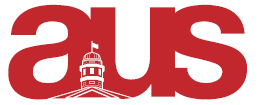 Report of the Philosophy Students’ Association, AUS Council October 11th, 2017Completed ProjectsThe PSA threw a welcome back event for all undergraduate philosophy students that was very well attended. The event included snacks and pizza, as well as trivia. The executives introduced themselves to the crowd. Ongoing ProjectsWe are in the process of designing PSA apparel. The apparel will mostly likely be completed and ready for purchase at the end of this semester or beginning of the winter semester.We are planning a wine and cheese event for November.Upcoming initiativesThe PSA will begin holding mini social events after our weekly meetings. This is a time for philosophy students to meet and socialize. These events will be held at the executives’ apartments and venues around town.The PSA meets Wednesdays at 17h30 in Leacock 931Respectfully Submitted,James LawrenceExternal Affairs Coordinator